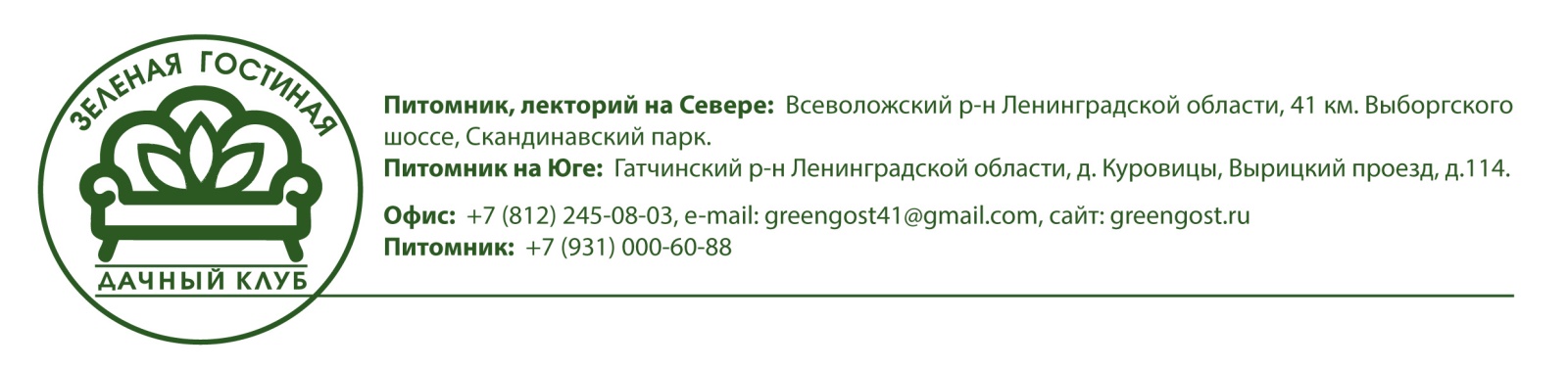 ПРАЙС-ЛИСТ НА 2019 год.АртикулРусское наименованиеЛатинское наименованиеВысота, смОбъем конт.Цена за шт. руб. Хвойные  растенияХвойные  растенияХвойные  растенияХвойные  растенияХвойные  растенияХвойные  растениях1аЕль колючая HoopsiPicea pungens. Hoopsi100-120ком7900х2Ель колючая Conica DecemberPicea pungens Conica December80-10010л2300х3Ель колючая HoopsiPicea pungens. Hoopsi40-705л4200х3бЕль колючая 'KosterPicea pungens 'Koster180-20046 л14000х6аЕль колючая Glauka globosaPicea pungens Glauka globosa30-405л4400х6бЕль колючая 'Glauca'Picea pungens 'Glauca'140-18020л6880х8Ель обыкновенная NidiformisPicea abies  Nidiformis20-303л900х12Ель обыкновенная Will s ZwergPicea abies  Will s Zwerg25-352л800х5Ель обыкновенная ProcumbesPicea abies Procumbes40-602л1700х7Ель сербскаяPicea omorica 100-12010л3800х9Ель сербскаяPicea omorica 120-16020л4200х10аЕль сербскаяPicea omorica 160-22045л8500х11Ель сизая Alberta globePicea glauca Alberta globe20-252л1500х6Ель сизая Alberta globePicea glauca Alberta globe40-50ком4700х10аЕль сизая Conica Daise s WhitePicea glauca Conica December50-603л1400х10жЕль сизая Sun on the SkyPicea glauca  Sun on the Sky30-403л1300х15Лиственница европейская, Лиственница Кемпфера Larix decidua, Larix Kaemhferi300-40024л8600х14аЛиственница европейская ампельная Larix decidua PendulaPa 160-1803500х15аЛиственница европейская,Кемфера сотра Diana, LitleBagle, Blue ball, штамбовая форма, шарLarix decidua,КемфераРа 80-1003л2500х16aМожжевельник скальный "Blue arrow"Juniperus scоpulorum "Blue arrow"120-140102200х13Можжевельник скальный "Blue arrow"Juniperus scоpulorum "Blue arrow"300-325130л17000х23Можжевельники  (горизонтальный,чешуйчатый, казацкий  - сорта )Juniperus sp30-503л900х24вСосна белокорая SatellitPinus leucodermis Satellit30-504400х31Сосна горная Pinus mugo 30-605л2200х29аСосна горная CarstenPinus mugo carstenPa-406300х33Сосна горная Pinus mugo20-303л1100х35вСосна желтаяPinus ponderosa40-603л970х30Сосна желтаяPinus ponderosa140-160ком7310х29вСосна кедровая сибирская (Кедр)Pinus sibirica20-30ком1300х34аСосна обыкновенная FastigiataPinus silvestris Fastigiata140-1603л9900х34Сосна обыкновенная FastigiataPinus silvestris Fastigiata200-22060л12900х34бСосна обыкновенная Fastigiata,WateriPinus silvestris Fastigiata,Wateri60-807,5л4440х29Сосна черная Austriaca Pinus nigra Austriaca140-1607,5л3900х35Сосна черная Austriaca Pinus nigra Austriaca50-8010л2100х35аСосна черная Pinus nigra Austriaca770х42Тсуга канадскаяTsuga canadensis100-1202100х42аПсевдотсуга МензисаPseudotsuga menziesii40-6015л1100х43Туя западная  Fastigiata 1 шарThuja occidentalis FastigiataРа-10015л6000х30Туя западная "smaragd"Thuja occidentalis "smaragd"80-1005л1800х50аТуя западная 'Brabant',Fastigiata Thuja occidentalis Brabant, Fastigiata 70-903л1000х47аТуя западная "smaragd"Thuja occidentalis "smaragd"30-403л700х50Туя западная 'Brabant',Fastigiata Thuja occidentalis Brabant, Fastigiata 120-16010л2200х53аТуя западная GlobosaThuja occidentalis Globosa30-403л900х50бТуя западная Golden globeThuja occidentalis Golden globe30-403л1100х50вТуя западная Golden globeThuja occidentalis Golden globe40-6010л2500х40гТуя западная Golden BrabantThuja occidentalis Golden Brabant80-1003л900х50гТуя западная Golden TuffetThuja occidentalis Golden Tuffet20-303л850х50дТуя западная Green EggThuja occidentalis Green Egg40-603л1100х44аТуя западная "yellow ribbon"(желтохвойная)Thuja occidentalis "yellow ribbon"(желтохвойная)40-503л800x54Туя западная HolmstrupThuja occidentalis  HolmstrupРа-10060л6000х55аТуя западная SinkistThuja occidentalis Sinkist40-503л900x56Туя западная Teddy Форма вересковиднаяThuja occidentalis Teddy25-357,5л800х56бТуя западная Mr BowlingThuja occidentalis Mr Bowling30-402л950х57сТуя западная KornikThuja occidentalis Kornik200-25030л5000x57Туя западная Little GiantThuja occidentalis Little Giant50-603л3200х57аТуя западная WajmarThuja occidentalis Wajmar140-16020л4000Лиственные  растенияЛиственные  растенияЛиственные  растенияЛиственные  растенияЛиственные  растенияЛиственные  растениял1Айва японская "Andenken an Karl Ramcke"Crimson and GoldChaenomeles x superba Andenken an Karl Ramcke, Crimson and Gold30-50510л1аАктинидия коломиктаActinidia kolomicta 60-803л880л1бАрония черноплоднаяAronia melanocarpaра100- 1205л2580л4аБарбарис Тунберга Оттавский Berberis thunbergii Ottawensis30-403л650л5Барбарис Тунберга Admiration, Goldtn Ring, Harlequin, Kelleriis,natachsza, DiabolicumBerberis thunbergi Admiration, Golden Ring, Harlequin, Kelleriis, Red pillar, Bagatel,natachsza20-302л800л5аБарбарис Тунберга пурпурная формаBerberis thunbergii40-60окс210л6Барбарис Тунберга НаташаBerberis thunbergii Natasza30-501300л8аБарбарис Тунберга Maria Berberis thunbergii Maria 40-505л1200л8Барбарис Тунберга Maria Berberis thunbergii Maria 20-305л800л2Барвинок малый сорта15-202л, 4л430л17Береза ДоренбосBetula utilis Dorenbos2007,5 л2800л17вБереза карликовая NanaBetula NanaPa 100-1202л3500л18Береза ЮнгиBetula pendula Youngii160-30015l4300л19Береза ЮнгиBetula pendula Youngii100-16015л2300л20Береза ЮнгиBetula pendula Youngii400-4505л,7.5л7700л20аБересклет алтайскийEuonimus altaus20-30,50-602л900л21Бузина черная сортаSambucus nigra30-503л900л22Вейгела цветущая сорта Bristol RubY, Eva Rathke, Pink princessWeigela florida Bristol RubY, Eva Rathke, Pink princess25-402л550л22аВейгела цветущая сорта Bristol RubY, Eva Rathke, Pink princessWeigela florida Bristol RubY, Eva Rathke, Pink princess50окс160л17бВиноград девичий пятилисточковыйPartenocissus quiquefolia60-802л600л27Вяз шершавый 'Camperddownii'Ulmus glabra 'Camperddownii'200-2502л8600л27 аВяз шершавый 'Camperddownii'(малый диаметр)Ulmus glabra 'Camperddownii'18010л2300л3аГолубика высокорослая сорт Bluecrop, Nelson,PatriotVaccinium cjrymbosum Bluecrop, Nelson,Patriot50-805л900л3Гортензия древовидная Prim WhiteHydrangea paniculata Prim White30-503л1100л29Гортензия древовидная, метельчатая "Сорта" Hydrangea paniculata Grandiflora,Pink Diamond 30-502л780л32аГортензия древовидная Pink DiamondHydrangea paniculata Pink Diamond45-554л1400л29аГортензия метельчатая штамбHydrangea paniculata штамбРа 803л2700л32Дерен сорта Cornus alba Elegantissima, Aurea, Gouchaultii, Crem Cracer,Cornus sericea flaviramea 30-702л,3л650л40Дуб красный FastigiataQuercus robur Fastigiata диам 3-4 см500-60035 л11000л11аДейция Deutzia sp.20-702л430л31Дуб черешчатый FastigiataQuercus robur Fastigiata 200-2202л5800л40Дуб красныйQuercus rubra 400-45020л9000л40аДуб красный сорта Koster, AureaQuercus rubra Koster, Aurea80-1007,5 л2200л33Ива козья ф. плакучаяSalix caprea KilmarnokPa-1607л,5л1500л34Ива пурпурная Gracilis NanaSalix purpurea Gracilis  Nana30-505л500л34аИва пурпурная  Nana штамбSalix purpurea NanaPa-802 л900л35Ива цельнолистная сорт Hakuro-nishiki, штамбSalix integra Hakuro-nishiki1503л600л35бИва цельнолистная Hakuro-nishikiSalix integra Hakuro-nishiki30-503л500л35аИва золотоволосистаяSalix seplucralis400-50012900л3агИрга древовиднаяAmelanchier arborea Robin Hill220-24015л4400л14аИрга ЛамаркиAmelanchier Lamarkii1503л860л3бИргоаронияIrgoaronia 150л36Ива пурпурная плакучаяSalix purpurea pendulaPa-140-16037л1450л36аИва белая Salix alba окс150-200окс500л37Ива цельнолистная сорт Hakuro-nishikiSalix integra Hakuro-nishiki1001000л37аИва цельнолистная сорт ChrysocomaSalix integra Chrysocoma350-4004л14000л30Жимолость камчатская SiniczkaLonicera kamtschatica Siniczka40-5069л680л30аКалина Гордовина пестролепестнаяViburnum lantana VarieagataPa 80-1003л2580л39Каштан конский LacinadaAésculus hippocástanum Lacinada80-1003л,5л3800л43Каштан конскийAésculus hippocástanum250-30045л11000л14Кизильник блестящийCotoneaster lucidus30-4040л160л41Кизильник блестящий оксCotoneaster lucidus окс50-80окс350л41гКизильник горизонтальный штамбовыйCotoneaster lucidus штамбPa 100-1204л2400л41аКизильник горизонтальныйCotoneaster horizontalis30-40650л55 анКлематисы сортаClematis20-402л850л42Клен остролистный, клен псевдоплатановый сорта"Drummondii", "Fassen's Black","Royal Red" (крупномеры)Acer platonoides "Drummondii", "Fassen's Black","Royal Red"225-300 и 400-45012л8800л47Клен псевдоплатановый сорта Leopoldi,  Prinz HandjerryAcer pseudoplatonoides Leopoldi, Prinz Handjerry180-2005л, 20л3400л43бКлен остролистный, клен псевдоплатановый сорта"Drummondii", "Fassen's Black","Royal Red" (маленькие)Acer platonoides "Drummondii", "Fassen's Black","Royal Red"100-18037л2500л44Клен остролистный, клен псевдоплатановый сорта"Drummondii", "Fassen's Black","Royal Red" кустовая формаAcer platonoides "Drummondii", "Fassen's Black","Royal Red" кустовая форма80-1005л,7,5л1800л42аКлен сахаристыйAcer saccharinum350-40024л10000л46Карагана древовидная ампельная формаCaragana arborescens pendula1705л,7,5л3000л46аКарагана древовидная ампельная форма сорт WolkerCaragana arborescens pendula сорт Wolker100-12024 л1500л49нЛапчатка кустарниковая Goldfinger ОКСPotentilla fruticosa  Goldfinger60-80окс150л49Лапчатка кустарниковая "Сорта" пакет и контPotentilla fruticosa Abbotswood, Goldfinger, Goldstar, Lovely Pink ® PBR25-402л500л52Лещина обыкновенная пурпуролистнаяCorylus avellana Contorta15-202л1300л54Липа мелколистная и европейскаяTilia cordata, europaea300-3507700л54аЛипа мелколистная и европейскаяTilia cordata, europaea200-25024л, 20л3500л53бМискантус гигантскийMiscanthus giganteus40-6012 л1100л57аОсока морровийскаяcarex morrowii,comans20-304л800л57бОсока морровийскаяcarex morrowii,comans30-403л1300л73бПерсик обыкновенный ампельная формаPrunus persica Pendula120-1405л2600л56Пузыреплодник калинолистный сорта Dart's Gold (желтолистная форма),  Red Baron (краснолистная форма)Physocarpus opulifolius Dart's Gold, Red Baron25-502л650л57Пузыреплодник калинолистный сорта Dart's Gold (желтолистная форма),  Red Baron (краснолистная форма)Physocarpus opulifolius Dart's Gold, Red Baron25-50окс400л60нРоза сизаяRósa gláuca40-602л670л60Роза миниатюрнаяrosa miniature15-20400л61Рододендрон сортаRododendron sp25-404,5л2000л38Рябина обыкновенная Sorbus aucuparia 250-3005л3000л58Рябина обыкновенная ампельнаяSorbus aucuparia Pendula350-4003л6200л58аРябина мучнистая Magnifica штамбSorbus  aria  Magnifica штамб140-1602600л58бРябина обыкновенная ампельнаяSorbus aucuparia Pendula180-22020л3900л76Рябина ария или мучнистаяSorbus aria350-40012л7700л66аРябина обыкновенная сорт Pink VeijlSorbus aucuparia Pink VeijlPa 160-1807,5л3000л64бСирень Мейера Palibin Syringa meyeri Palibin Pa80-1003л2600л64Сирень обыкновенная сортовая Znamya lenina,Ludwig Speath.Katherine HavemeyerSyringa vulgaris сорта Znamya lenina,Ludwig Speath.Katherine Havemeyer30-502л770л65Сирень венгерскаяSyringa josikaea30-503л700л65аСирень венгерскаяSyringa josikaea80-1003л1500л66Сирень венгерскаяSyringa josikaea80-10010л640л67Сирень обыкновенная сортовая Syringa vulgaris сорта50-1003л1600л67аСирень обыкновенная сортовая Syringa vulgaris Znamya lenina,Ludwig Speath.Katherine Havemeyer90-1205л2600л67вСирень обыкновенная сортовая Syringa vulgaris Znamya lenina,Ludwig Speath.Katherine Havemeyer60окс300л67бСирень обыкновенная сортоваяSyringa vulgaris Aumbitole, lemon, charly djon, m.buhner1,8-1,910-15л4300л73Скумпия кожевенная кустовая желтолистCotinus coggygria Young Lady PBR30-505л1300л71Слива мелкопильчатая КанзанPrunus cerulata Kanzan80-1003л1500л72аСлива (алыча) растопыренная "Pissardii" пурпуролистнаяPrunus cerasifera Pissardii5л7700л72бСлива (алыча) растопыренная "Pissardii" пурпуролистнаяPrunus cerasifera Pissardii120-1805л1900л73аСлива трехлопостная штамбPrunus triloba1405л1600л72Снежноягодник doorenbosii АметистSymphoricarpos doorenbosii Amethist30-502л590л74аСпирея березолистная оксSpiraea betulifolia окс30-502л300л75Спирея вангуттаSpiraea vanhouttei 40-602л610л77аСпирея вангуттаSpiraea vanhouttei окс40-60окс200л78аСпирея Биллардаspirea Billardii окс30-50окс200л75аСпирея вангутта сорт голд фаунтейнSpiraea vanhouttei Gold Fountain20-302л,3л620л76аСпирея ниппонская SnowmoundSpiraea nipponica Snowmoundокс130л77Спирея серая GrefsheimSpirea x cinerea Grefsheim30-40окс200л80Спирея японская Goldflame, Neon Flash,  Little PrincessSpirea japonica Goldflame, Neon Flash,  Little Princess20-402л500л82аСтефанандра надрезолистная CrispaStephanandra incisa Crispa20-302-3л520л11Спирея японская Goldmound, Goldflame, Japanese Dwarf оксSpirea japonica Goldmound, Goldflame окс20-30окс130л82Форзиция Lynwood,  ‘Goldrausch’,MaluchForsythia x intermedia ‘Goldzauber’, Maluch40-60620л83aФорзиция средняя сорта "Lynwood",  ‘Goldrausch’,"Maluch" оксForsythia x intermedia ‘Goldzauber’ окс30-50окс200л86нЧубушник венечный и Виржиналь оксPhiladelphus coronaries и Виржиналь40-60окс170л81Шиповник ОКСRosa Rugosa ОКС60-80окс150л88Яблоня цветущая сорт ОЛАMalus floribunda ola80-1001600Плодовые  растенияПлодовые  растенияПлодовые  растенияПлодовые  растенияПлодовые  растенияПлодовые  растенияП0Вишня птичья сортаPrunus avium140-1605л1300П1Груша PýrusП2Яблоня домашняя  крупномерMalus domestica крупномер175-20015 л3200П4Яблоня коп.Malus domestica1, 3 л700П6Смородина черная, краснаяRibes sp.320Многолетние цветыМноголетние цветыМноголетние цветыМноголетние цветыМноголетние цветыМноголетние цветым1АконитACONITUMр 11250м2Цикорий CICHORIUM intybus р 9250м3Кореопсис COREOPSIS lanceolata "Sterntaler", COREOPSIS verticillata "Moonbeam", "Zagreb", "American Dream"р 9250м4ЭхинацеяECHINACEA  purpurea "Cheyenne Spirit", "Magnus"р 9250м5ГераньGERANIUM  "Johnson's Blue", GERANIUM sanguineum р 9250м6ГейхераHEUCHERA americana "Dale's Strain", "Palace Purple", HEUCHERA cylindrica, villosa р 9, р 11350м8ХостаHOSTA  "Wide Brim", HOSTA fortunei "Aureomaculata", "Hyacinthina", HOSTA sieboldiana "Elegans", HOSTA tardiana "Halcyon", HOSTA undulata "Albomarginata", "Mediovariegata", HOSTA ventricosa с 2450м9ИссопHYSSOPUS officinalis р 9250м10БукашникJASIONE "Blaulicht"р 9250м11ЛавандаLAVANDULA angustifolia "Blue Scent", "Blue Scent® Early", "Dwarf Blue", "Hidcote Blue Strain", "Hidcote Compact", "Rosea"р 9250м12ВербейникLYSIMACHIA nummularia р 9250м13МелиссаMELISSA officinalis р 9250м14МятаMENTHA piperita Chocolateр 9250м15МискантусMISCANTHUS floridulus            ( japonicus)с 2250м16МонардаMONARDA didyma, MONARDA x hybr. Firebalр 9, р 11250м17Фалярис PHALARIS arundinacea р 9250м18СинюхаPOLEMONIUM reptans "Blue Pearl"р 9250м19ЛапчаткаPOTENTILLA atrosanquinea, POTENTILLA aurea, POTENTILLA nepalensis "Miss Willmot"р 9250м20РутаRUTA graveolens р 9250м21ШалфейSALVIA nemorosa "Amethyst", "Blaukonigin", "New Dimension Blue", "Rosakonigin"р 9250м22КровохлёбкаSANGUISORBA menziesii р 11250м23ТимьянTHYMUS doerfleri "Bressingham Seedling", THYMUS praecox "Pink Chintz",  THYMUS serpyllum "Albus"р 9250м24ВероникаVERONICA incana, incana "Silberteppich", VERONICA spicata, spicata "Nana Blauteppich"р 9250м25Хедера  плющHedera2л600